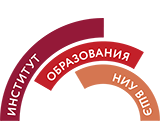 Положениеоб открытой научно-практической конференции молодых исследователей "EDgeneration" (НИУ ВШЭ)(1 декабря 2017 г.)Общие положения1.1 Настоящее положение определяет статус, цели, задачи, порядок проведения открытой научно-практической конференции молодых исследователей "EDgeneration" (далее – Конференция).1.2 Учредителем Конференции является:Институт образования НИУ "Высшая школа экономики".1.3 Конференция проводится с целью:- организации интеллектуального общения учащихся и молодых исследователей, занимающихся исследовательской работой в области образования.1.4 Задачи Конференции:- развитие познавательного интереса учащихся в области наук об образовании на материале, выходящем за пределы школьной программы;- повышение уровня подготовки учащихся по предметам гуманитарного цикла;- мотивация педагогического коллектива на организацию интеллектуально-творческой и исследовательской деятельности учащихся.1.5 Научно-методическое руководство Конференцией осуществляют специалисты исследовательских центров Института образования НИУ «Высшая школа экономики».1.6 Конференция состоится 1 декабря 2017 года. Заявку на участие необходимо отправить до 20 октября 2017 года, тезисы исследовательской работы -  до 5 ноября 2017 года на почту edgeneration2017@gmail.com с пометкой «1 декабря». 1.7. Адрес проведения мероприятия: Потаповский пер, д. 16, стр. 10 - Институт образования НИУ «Высшая школа экономики». Порядок проведения Конференции2.1 Для проведения Конференции формируется Оргкомитет.2.2 Оргкомитет:формирует экспертный совет, в который привлекаются специалисты по соответствующим направлениям;определяет форму, порядок и сроки проведения Конференции;утверждает результаты Конференции;2.3 Экспертный совет:в период с 5 по 15 ноября 2017 года осуществляет отбор тезисов и выдвигает кандидатов для очного представления результатов;определяет победителей и призеров Конференции.Порядок участия в Конференции3.1 В Конференции могут принять участие учащиеся 8-11 классов, являющиеся авторами исследовательских работ, посвященных образовательной тематике. Работы могут быть представлены как в индивидуальном, так и в групповом формате (не более 3 человек). 3.2 Участие в Конференции бесплатное.3.3. Проезд, проживание и питание участников Конференции – за счет направляющей стороны. Порядок предоставления и оформления работ4.1 Для участия в Конференции необходимо предоставить в оргкомитет:заявку на участие в срок до 20 октября 2017 года (приложение 1)тезисы исследовательской работы в срок до 5 ноября 2017 года (приложение 2)4.2 Заявка на участие и текст тезисов работы представляются в оргкомитет Конференции на электронную почту edgeneration2017@gmail.com в формате документа Word. Название документа - «Фамилия. Заявка.doc» и «Фамилия. Тезисы.doc».4.3 Требования к оформлению тезисов:Шрифт Times New Roman, 12 пт, выравнивание по ширине, 1,5 интервал, отступ 1,25, поля: слева - 20 мм, справа -10 мм, сверху и снизу - 20 мм.Объем печатного материала: от 2 до 5 страниц.Оформление списка литературы по ГОСТу.Экспертный совет не рассматривает работы, оформление которых не соответствует правилам, указанным в пункте 4.3 данного положения. Требования к содержанию работ5.1 Работа должна содержать теоретический и фактический материал, в работе должны быть представлены результаты самостоятельного исследования.5.2 Работа должна носить исследовательский характер, отличаться новизной, актуальностью, теоретической или практической значимостью, грамотным и логическим изложением, включать библиографию и сопровождаться выводами.5.3. Критерии к отбору тезисов приведены в приложении 3.5.4 Рекомендуемые направления исследований:ЕГЭРепетиторыШкольное портфолио (ГТО, олимпиады, сертификаты)Онлайн-образованиеШкольное самоуправлениеРейтинги учениковШкольный климатВзаимодействие учеников и учителейК рассмотрению принимаются тезисы и других направлений исследований, связанных с образованием.  6. Подведение итогов и награждение победителей 6.1 Участники Конференции, признанные победителями и призерами, награждаются дипломами победителя (1 чел.) и призера (2 чел.);6.2 Все участники Конференции получат именные сертификаты.Адрес проведения мероприятия: Потаповский пер, д. 16, стр. 10 -  Институт образования НИУ ВШЭ.Контакты: edgeneration2017@gmail.com, 8-985-221-10-86 (Семенова Юлия Викторовна, координатор школьной секции организационного комитета) Приложение 1Заявкана участие в открытой научно-практической конференции
 молодых исследователей "EDgeneration"Приложение 2Образец оформления тезисовИванов Иван Ивановичivanovivanivan@mail.ruТЕМА ВАШЕГО ИССЛЕДОВАНИЯТекст работы, включающий сформулированный исследовательский вопрос, цель и гипотезу исследования, теоретическую рамку работы, описание использованных методов, выводы/обсуждение результатов работы.ЛитератураАлсынбаева Л.Г., Савеленко В.В. Программно-методический комплекс «ЕГЭ ОНЛАЙН» – элемент системы мониторинга качества подготовки учащихся к сдаче ЕГЭ // Дистанционное и виртуальное обучение. 2010. № 9. С. 45-53.Приложение 3 Критерии оценки тезисов работОбозначение проблемы (0-5 баллов)Формулировка цели, задач и исследовательского вопроса (0-10 баллов)Выдвижение гипотез(ы) (0-10 баллов)Выбор и описание релевантных методов исследования (0-20 баллов)Осуществление сбора данных (0-5 баллов)Обозначение и аргументация позиции автора (0-10 баллов)Обсуждение и интерпретация полученных данных (0-30 баллов)Соблюдение норм академического письма (0-10 баллов)ФИО участника (полностью)ШколаКлассТема исследовательской работыКонтактный телефон участникаE-mail участникаФИО руководителя научно-исследовательской работы (полностью)Контактный телефон руководителя